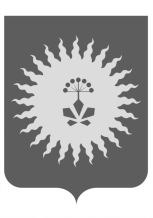 АДМИНИСТРАЦИЯ                                    АНУЧИНСКОГО МУНИЦИПАЛЬНОГО РАЙОНАР А С П О Р Я Ж Е Н И ЕОб утверждении перечня объектов муниципального имущества в отношении, которого планируется заключение соглашения о муниципальном частном партнерстве на 2019 годОб утверждении перечня объектов муниципального имущества, являющегося собственностью Анучинского муниципального района, в отношении которого планируется заключение соглашения о муниципальном частном партнерстве на 2019 год в соответствии с Федеральным законом от 13.07.2015 № 224-ФЗ «О государственно-частном партнерстве, муниципально-частном партнерстве РФ и внесении изменений в отдельные законодательные акты РФ», с постановлением администрации Анучинского муниципального района от 17.01.2018 г. № 18 «Об утверждении Положения о порядке реализации Федерального закона от 13.07.2015 № 224-ФЗ «О государственно-частном партнерстве, муниципально-частном партнерстве в Российской Федерации и внесении изменений в отдельные законодательные акты Российской Федерации» в Анучинском муниципальном районе»:
1. Утвердить перечень муниципального имущества, являющегося собственностью Анучинского муниципального района, в отношении которого планируется заключение соглашений о муниципальном частном партнерстве (Приложение 1).2. Общему отделу администрации Анучинского муниципального района (Бурдейной С.В.) разместить распоряжение на официальном сайте администрации Анучинского муниципального района.3. Настоящее распоряжение вступает в силу после его подписания.Глава Анучинскогомуниципального района                                                С.А. ПонуровкийПриложение №1 к постановлению администрации                                                                     Анучинского муниципального                                                                   района от 28.06.2019 г. № 217-р28.06.2019с. Анучино№217-р№ п/пНаименование объектаМестонахождение объектаПротя-женность, площадь, кол-воГод ввода в эксплуатацию1СкважинаВ западном направлении, в 469 м от почтового адреса: Приморский край, Анучинский район, с. Анучино,    ул. Набережная, 17глубина 18 м20012СкважинаВ западном направлении, в 755 м от почтового адреса: Приморский край, Анучинский район, с. Анучино,    ул. Набережная, 17глубина 18 м20003СкважинаВ западном направлении, в 838 м от почтового адреса: Приморский край, Анучинский район, с. Анучино,    ул. Набережная, 17глубина 18 м19894Сети водоснабженияс. Анучино, ул. Набережная, 174496 м.19895нежилое здание Станция обезжелезиванияс. Анучино, ул. Набережная, 17387,6 кв.м.19896канализационная насосная станцияс. Анучино, ул. 50 лет ВЛКСМ, 26 б19927Сеть водоснабженияс. Новогордеевка, ул. Мира, 4/2562 п.м19998скважинас. Новогордеевка, ул. Мира, 477 м19989водонапорная башняс. Новогордеевка, ул. Мира, 4/211 м199910сооружение водозаборное Башня Рожновскогос. Староварваровка, ул. Центральная, 40а20 куб.м197511Насосная станция (скважина № 1)   с. Староварваровка,  ул.Центральная, 45 а8,6 кв.м196612Насосная станция (скважина № 2)    с. Староварваровка,  ул.Луговая, 41 в8,1 кв.м.198613Скважинас. Рисовое,  ул. Увальная,  10 А глубина 120 м198814очистные сооружения биологической очисткис.Анучино, ул. Степная, 2/4127 кв.м199215Вертикальные стальные резервуарыс. Анучино, ул. Партизанская, 7/12шт201416Сети водоотведенияс. Анучино, ул. 50 лет ВЛКСМ, 26 в361 м1990